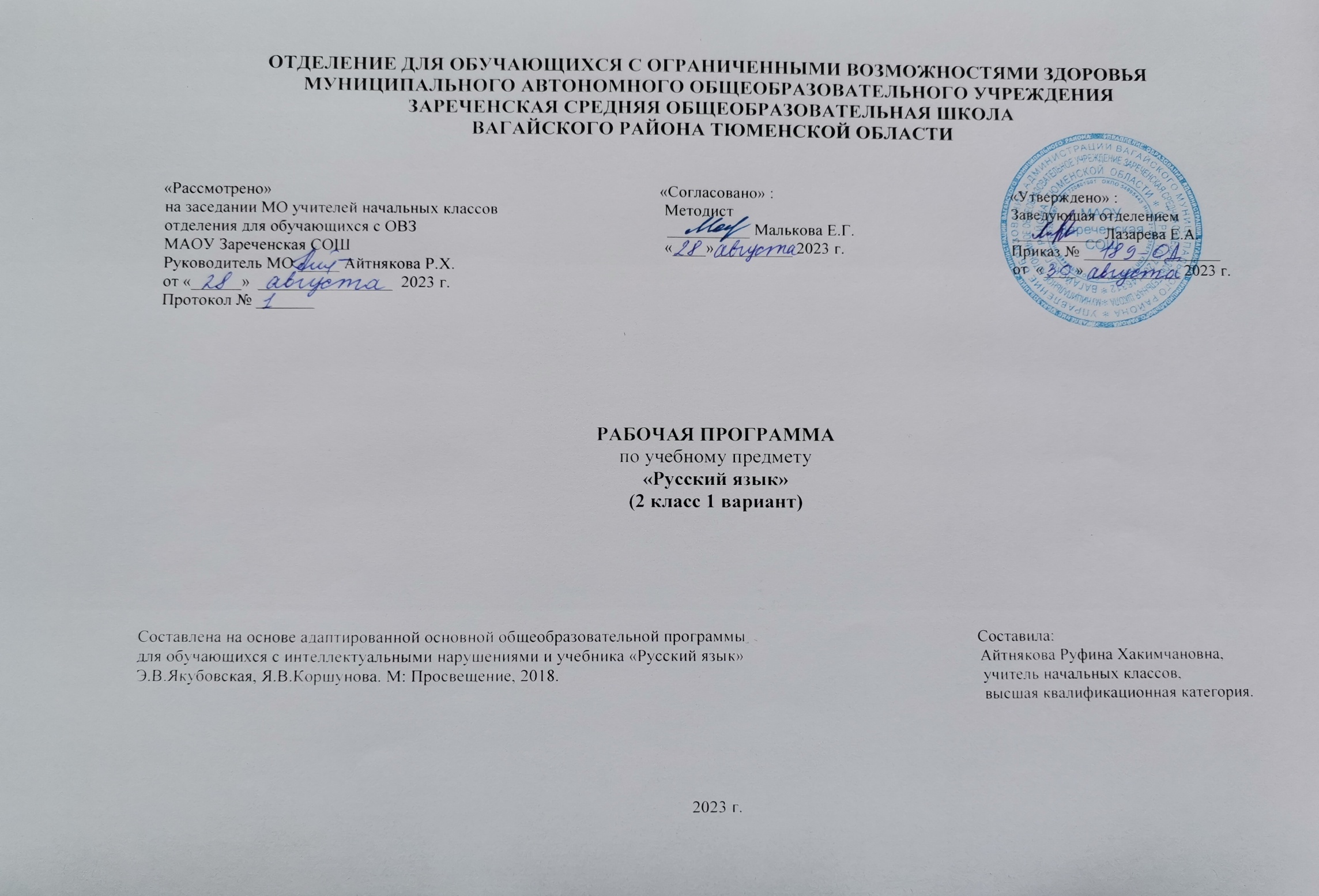 1.Пояснительная записка.      Адаптированная рабочая программа по учебному предмету «Русский язык» 2 класс ФГОС образования обучающихся с интеллектуальными нарушениями разработана на основании следующих нормативно – правовых документов:1.Федеральный закон «Об образовании в Российской Федерации» от 29.12.2012 №273-ФЗ.2.Приказ Министерства образования и науки Российской Федерации от 19.12.2014 №1599 «Об утверждении федерального государственного образовательного стандарта образования обучающихся с умственной отсталостью (интеллектуальными нарушениями)».3.Учебный план отделения для обучающихся с ОВЗ МАОУ Зареченская СОШ.4.Адаптированная образовательная программа отделения для обучающихся с ОВЗ МАОУ Зареченская СОШ.     Обучение русскому языку в I - IV предусматривает включение в учебную программу следующих разделов: «Подготовка к усвоению грамоты», «Обучение грамоте», «Практические грамматические упражнения и развитие речи», «Чтение и развитие речи», «Речевая практика».    Изучение всех предметов, входящих в структуру русского языка, призвано решить следующие задачи:-уточнение и обогащение представлений об окружающей действительности и овладение на этой основе языковыми средствами (слово, предложение, словосочетание);-формирование первоначальных «дограмматических» понятий и развитие коммуникативно-речевых навыков;-овладение различными доступными средствами устной и письменной коммуникации для решения практико-ориентированных задач;-коррекция недостатков речевой и мыслительной деятельности;-формирование основ навыка полноценного чтения художественных текстов доступных для понимания по структуре и содержанию;-развитие навыков устной коммуникации;-формирование положительных нравственных качеств и свойств личности.2.Общая характеристика учебного предмета.      В основу программы по предмету «Русский язык» для обучающихся с ограниченными возможностями здоровья 2  класса положены следующие принципы коррекционно-развивающего  обучения:-динамичность восприятия;-продуктивной обработки информации;-развития и коррекции высших психических функций, мотивации к учению – создание мотивационной обстановки на уроке, обеспечивающей эффективность работы класса, ученика.     Основные направления коррекционной работы:-развитие мелкой моторики кисти и пальцев рук;-развитие навыков каллиграфии;-развитие фонетико-фонематических представлений;-формирование умения работать по словесной и письменной инструкции, алгоритму;-развитие высших психических функций;-развитие речи, владение техникой речи;-коррекция индивидуальных пробелов в знаниях.        Технологии обучения: игровые, здоровьесберегающие; информационно-коммуникационные; личностно-ориентированные; технологии разноуровнего и дифференцированного подхода.       Формы работы: фронтальная работа, индивидуальная работа, работа в парах и группах, коллективная работа.       Основными видами классных и домашних письменных работ обучающихся являются: словарная работа, списывание с различными заданиями (вставить буквы в словах, выполнить звуковой анализ слов и составить схемы предложений, поставить ударение, разделить слова на слоги и для переноса, подчеркнуть слова с определенной орфограммой), запись составленных предложений, дополнение предложений, восстановление нарушенного порядка слов в предложении, разнообразные виды диктантов: зрительный, слуховой, объяснительный, предупредительный, письмо по памяти.       Контрольные работы могут состоять из контрольного списывания, контрольного диктанта, грамматического задания.3.Описание места учебного предмета в учебном плане.    Предмет «Русский язык» во 2 классе изучается в рамках образовательной области «Язык и речь» Федерального компонента учебного плана. Базисным учебным планом начального общего образования во 2 классе выделяется 3 часа в неделю, 102 часа в год.Учебный план.4.Личностные и предметные результаты освоения учебного предмета.       Личностные результаты:-осознание себя как гражданина России; формирование чувства гордости за свою Родину;-воспитание уважительного отношения к иному мнению, истории и культуре других народов;-сформированность адекватных представлений о собственных возможностях, о насущно необходимом жизнеобеспечении;-овладение начальными навыками адаптации в динамично изменяющемся и развивающемся мире;-овладение социально-бытовыми навыками, используемыми в повседневной жизни;-владение навыками коммуникации и принятыми нормами социального взаимодействия, в том числе владение вербальными и невербальными коммуникативными компетенциями, использование доступных информационных технологий для коммуникации;-способность к осмыслению социального окружения, своего места в нем, принятие соответствующих возрасту ценностей и социальных ролей;-принятие и освоение социальной роли обучающегося, проявление социально значимых мотивов учебной деятельности;-сформированность навыков сотрудничества с взрослыми и сверстниками в разных социальных ситуациях;-способность к осмыслению картины мира, ее временно-пространственной организации; формирование целостного, социально ориентированного взгляда на мир в его органичном единстве природной и социальной частей;-воспитание эстетических потребностей, ценностей и чувств;-развитие этических чувств, проявление доброжелательности, эмоционально-нравственной отзывчивости и взаимопомощи, проявление сопереживания к чувствам других людей;-сформированность установки на безопасный, здоровый образ жизни, наличие мотивации к творческому труду, работе на результат, бережному отношению к материальным и духовным ценностям;-проявление готовности к самостоятельной жизни.     Предметные результаты:     Минимальный уровень:-различение гласных и согласных звуков и букв; ударных и безударных согласных звуков;-деление слов на слоги для переноса;-списывание по слогам и целыми словами с рукописного и печатного текста;-запись под диктовку слов и коротких предложений (2 - 3 слова) с изученными орфограммами;-обозначение мягкости и твердости согласных звуков на письме гласными буквами;-дифференциация и подбор слов, обозначающих предметы, действия, признаки;-составление предложений, восстановление в них нарушенного порядка слов с ориентацией на серию сюжетных картинок;-выделение из текста предложений на заданную тему;-участие в обсуждении темы текста и выбора заголовка к нему.     Достаточный уровень:-различение звуков и букв;-характеристика гласных и согласных звуков с опорой на образец;-списывание рукописного и печатного текста целыми словами;-запись под диктовку текста, включающего слова с изученными орфограммами;-дифференциация и подбор слов различных категорий по вопросу;-составление и распространение предложений, установление связи между словами с помощью педагогического работника;-деление текста на предложения;-выделение темы текста (о чем идет речь), выбор одного заголовка из нескольких, подходящего по смыслу;-самостоятельная запись 1 - 2 предложений из составленного текста после его анализа.5.Содержание учебного предмета.Звуки и буквы. Соотношение звука и буквы, различение звуков и букв. Буквы, сходные по начертанию, их различение.Наша речь. Слово, слог как часть слова, предложение, текст.Слова, отличающиеся одним звуком, последовательностью и количеством звуков в слове. Слова со стечением согласных. Составление предложений из двух-трех слов.    Звуки и буквы.Звуки гласные и согласные, их различение.·         Гласные ударные и безударные. Их различение в двусложных словах. Постановка знака ударения.·         Слова с гласной э.·         Слова с буквами и и й, их различение.·         Слова с гласными и, е, ю, я в начале слова и после гласных.·         Согласные звонкие и глухие, артикулярно сходные (р — л), свистящие и шипящие, аффрикаты, их различение на слух и в произношении. Написание слов с этими согласными.·         Согласные твердые и мягкие, их различение на слух и в произношении. Обозначение мягкости согласных буквами и, е, ю, я.·         Буква ь для обозначения мягкости согласных в конце слова.·         Практические упражнения в чтении и написании слов с разделительными ь и ъ.   Слово.Изучение слов, обозначающих предметы:·         называние предметов и различение их по вопросам кто? что?;·         называние одного предмета и нескольких одинаковых предметов (стол — столы; рама — рамы);·         различение основных частей хорошо знакомых предметов (стул — спинка, сиденье, ножки);·         сравнение двух предметов и определение признаков различия и сходства (стакан — кружка, кушетка — диван).Умение различать слова по их отношению к родовым категориям (игрушка, одежда, обувь и др.).Большая буква в именах, фамилиях людей, в кличках животных.Изучение слов, обозначающих действия:·         называние действий предметов по вопросам что делает? что делают?·         группировка действий по признаку их однородности (кто как голос подает, кто как передвигается);·         различение предметов по их действиям (птица летает, а рыба плавает);·         умение согласовывать слова, обозначающие действия, со словами, обозначающими предметы.Знакомство с предлогом как отдельным словом (в, из, на, у, с). Раздельное написание предлога со словом, к которому он относится (под руководством учителя).Правописание слов с непроверяемыми написаниями в корне, взятых из словаря учебника.    Предложение.Практическое знакомство с построением простого предложения:·         составление предложения по вопросу, картинке, на тему, предложенную учителем;·         заканчивание начатого предложения (Собака громко...);·         составление предложения из слов, данных в нужной форме вразбивку;·         выделение предложения из текста.Написание прописной буквы в начале предложения и точки в конце предложения.     Связная письменная речь.Расположение двух-трех коротких предложений в последовательном порядке (по картинкам или после устного разбора с учителем).·         Составление подписей к серии из двух-трех сюжетных картинок.·         Правильное использование личных местоимений вместо имени существительного.      Письмо и чистописание.Совершенствование техники письма.·         Письмо строчных и прописных букв, соединение их в слова.·         Выполнение с помощью учителя письменных упражнений по учебнику в соответствии с заданием.·         Списывание рукописного и печатного текстов по слогам. Проверка слов путем орфографического проговаривания.·         Письмо под диктовку простых по структуре предложений, состоящих из слов, написание которых не расходится с произношением; списывание слов со вставкой пропущенных букв.·         Списывание предложений с дополнением пропущенных слов по картинкам.·         Выписывание слов, начинающихся с определенной буквы, определенного слога и т. д.·         Составление под руководством учителя из букв разрезной азбуки слов — подписей под предметными рисунками и их запись; составление и запись предложений из трех-четырех данных вразбивку слов.·         Запись коротких предложений, составленных с помощью учителя в связи с чтением, работой по картинкам и с календарем природы.     Устная речь.     Повторение пройденного за год.·         Составление простых распространенных предложений по вопросам учителя на основе демонстрируемого действия, по предметным и сюжетным картинкам, на предложенную тему.·         Правильное употребление форм знакомых слов при ответах на вопросы и составление предложений. Использование предлогов у, к, с и некоторых наречий.·         Связное высказывание по предложенному плану в виде вопросов (3-4 пункта).6.Календарно – тематическое планирование.7.Описание материально-технического обеспечения образовательной деятельности.1.Учебник «Русский язык» 2 класс (в 2-х частях). Э.В. Якубовская, Я.В.Коршунова. Учебник для общеобразовательных организаций,    реализующих АООП. М: «Просвещение», 2018г.2.Дидактический материал.3.Коррекционные карточки.4.Наглядные пособия по темам «Звонкие и глухие согласные», «Гласные после шипящих», «Предлоги» и другие.5.Компьютер, проектор.6.Памятки.7.Алфавит.8.Кассы букв и слогов.9.Лента букв.10.Рабочие тетради.ПредметКол-во часов в неделю1ч2ч3ч4чгодРусский язык324243024102№п/пТема урокаКоличество часовДатаДата№п/пТема урокаКоличество часовпланфакт1.Т/Б на уроках. Повторение. Выделение звука и буквы в слове.1ч.2.Предмет и слово, называющее предмет.1ч.3.Правило записи предложения.1ч.4.Предложение и его схема.1ч.5.Распространение предложений.1ч.6.Составление предложений с данным словом.1ч.7.Гласные звуки и буквы.1ч.8.Согласные звуки и буквы.1ч.9.Слова, которые различаются одним звуком.1ч.10.Слова, которые различаются количеством звуков.1ч.11.Слова, которые различаются последовательностью звуков.1ч.12.Контрольное списывание по теме «Слово».1ч.13.Работа над ошибками.1ч.14.Знакомство со знаком ударения.1ч.15.Выделение ударного согласного в корне.1ч.16.Деление слов на слоги.1ч.17.Гласные в образовании слогов.1ч.18.Деление слов со звуками и-й на слоги.1ч.19.Перенос слов по слогам.1ч.20.Контрольная работа по теме «Слог».1ч.21.Работа над ошибками.1ч.22.Различение б-п.1ч.23.Различение в-ф.1ч.24.Различение г-к.1ч.25.Различение д-т.1ч.26.Различение ж-ш.1ч.27.Различение з-с.1ч.28.Различение звонких и глухих согласных.1ч.29.Шипящие согласные.1ч.30.Свистящие согласные.1ч.31.Различение шипящих и свистящих согласных.1ч.32.Буква е в начале слова или слога.1ч.33.Буква ё в начале слова или слога.1ч.34.Буква ю в начале слова или слога.1ч.35.Буква я в начале слова или слога.1ч.36.Буквы е, ё, ю, я в начале слова или слога.1ч.37.Контрольное списывание «Буквы е, ё, ю, я в начале слова или слога».1ч.38.Работа над ошибками.1ч.39.Гласные ы-и после твердых и мягких согласных.1ч.40.Гласные о-ё после твердых и мягких согласных.1ч.41.Гласные у-ю после твердых и мягких согласных.1ч.42.Гласные а-я после твердых и мягких согласных.1ч.43.Гласная е после мягких согласных.1ч.44.Различение твердых и мягких согласных.1ч.45.Контрольная работа по теме «Твердые и мягкие согласные».1ч.46.Работа над ошибками.1ч.47.Буква ь для обозначения мягкости согласных на конце слова.1ч.48.Письмо слов с мягкими согласными на конце.1ч.49.Предмет и его название.1ч.50.Названия предметов, отвечающие на вопрос что?1ч.51.Названия частей предмета.1ч.52.Различение сходных предметов и их названий.1ч.53-54.Обобщающее слово к группе однородных предметов.2ч.55.Названия предметов, отвечающие на вопрос кто?1ч.56-57.Обобщающее слово к группе однородных предметов.2ч.58.Слова, отвечающие на вопросы кто? и кто?1ч.59.Слова, обозначающие один или несколько предметов.1ч.60.Большая буква в именах людей.1ч.61.Большая буква в именах и фамилиях людей.1ч.62.Большая буква в кличках животных.1ч.63-64.Большая буква в именах и фамилиях людей, кличках животных.2ч.65.Действие и его название. Названия действий, отвечающие на вопрос что делает?1ч.66.Названия действий, отвечающие на вопрос что делают?1ч.67-68.Подбор названий действий к названиям предметов.2ч.69.Различение названий действий по вопросам.1ч.70.Различение названий предметов и названий действий по вопросам.1ч.71.Контрольная работа по теме «Названия предметов, действий».1ч.72.Работа над ошибками.1ч.73.Предлог как отдельное слово.1ч.74-75.Употребление предлогов в предложении.2ч.76-77.Выделение трудной гласной в словах.2ч.78-79.Написание гласных в словах-родственниках.2ч.80.Выделение предложения из текста.1ч.81.Правило записи предложения.1ч.82.Предложение и его схема.1ч.83.84.Различение набора слов и предложения.Порядок слов в предложении.1ч.1ч.85.Завершение начатого предложения.1ч.86-87.Составление предложений по предметной картинке.2ч.88-89.Составление предложений по сюжетной картинке.2ч.90.Предложения-вопросы и предложения-ответы.1ч.91.Контрольное списывание по теме «Предложение».1ч.92.Работа над ошибками.1ч.93.Звонкие и глухие согласные.1ч.94.Твердые и мягкие согласные.1ч.95.Мягкий знак на конце слова.1ч.96.Названия предметов.1ч.97.Названия действий.1ч.98-99.Предложение.2ч.100.Контрольная работа по теме «Предложение».1ч.101.Работа над ошибками.1ч.102.Повторение. Предложение.1ч.